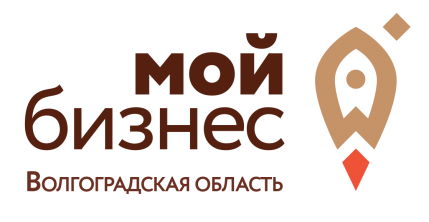 Раздел «Приведение продукции в соответствие с необходимыми требованиями. Сертификация продукции»Схема на тему «Сертификация. Определение, виды сертификации»